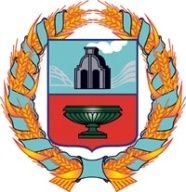 СОБРАНИЕ ДЕПУТАТОВ          КЛЮЧЕВСКОГО  	 СЕЛЬСОВЕТАТюменцевского районаАЛТАЙСКОГО КРАЯРЕШЕНИЕ28.06.2019 г                                                                                                                             № 53с.  Ключи О протесте прокурора на решение СД от 07.02.2006г.№82« Об утверждении  Положения о порядке и сроках рассмотренияобращений граждан в органы местногосамоуправления  Ключевского сельсоветаи к их должностным лицам" Рассмотрев протест прокурора от 31.03.2019г. №02-25-19 на решение №82 СД от 07.02.2006г.Собрания депутатов Ключевского сельсоветаРЕШИЛО:  1.Отменить: решение № 82 от 07.02.2006г. « Об утверждении  Положения о порядке и сроках рассмотрения  обращений граждан в органы местногосамоуправления  Ключевского сельсовета   и к их должностным лицам"   3. Контроль за выполнением данного  решения оставляю за собой.Председатель Собрания депутатов                                                    П.И.КулибановАнтикоррупционная экспертиза проведена.                                  Коррупциогенные факторы отсутствуют